Załącznik nr 1. Wzór dyplomu doktora (wersja z promotorem)UNIWERSYTET PRZYRODNICZY WE WROCŁAWIU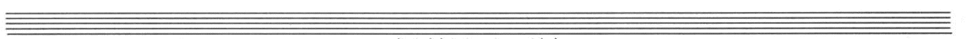  (nazwa jednostki organizacyjnej szkoły wyższej)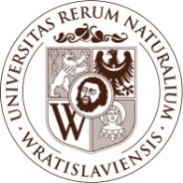 WYDANY W RZECZYPOSPOLITEJ POLSKIEJDYPLOM(imię lub imiona i nazwisko)urodzon   dnia w na podstawie przedstawionej rozprawy doktorskiej  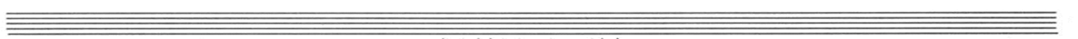 oraz po złożeniu wymaganych egzaminów uzyskał  stopień naukowyDOKTORA                                               (określenie nazwy stopnia doktora ze wskazaniem dziedziny nauki oraz dyscypliny naukowej)nadany uchwałą Rady                                                     (nazwa rady jednostki organizacyjnej szkoły wyższej) z dnia                          (data podjęcia uchwały w sprawie nadania stopnia doktora)Promotor w przewodzie doktorskim: Recenzenci w przewodzie doktorskim:                                                       (miejscowość, data)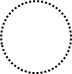                     Pieczęć                   urzędowa            podpis promotora                                               (pieczęć imienna i podpis dziekana)                                (pieczęć imienna i podpis rektora)Nr 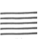 Dyplomy mają format A3 (297 x 420 mm).Dyplomy drukuje się na papierze akwarelowym ręcznie czerpanym, w kolorze jasnożółtobeżowym, o gramaturze 250-300 g/m2.Dyplomy są opatrzone godłem Uniwersytetu Przyrodniczego we Wrocławiu 
o wysokości 4 cm.Dyplomy drukowane są drukiem typograficznym w kolorach:1) w kolorze określonym dla Uniwersytetu Przyrodniczego we Wrocławiu w systemie identyfikacji wizualnej –wyrazy „UNIWERSYTET PRZYRODNICZY WE WROCŁAWIU”, wyraz „DYPLOM” oraz wyraz „DOKTORA”;2) beżowym – dla linii wypełnienia danych;3) czarnym – dla pozostałego tekstu.Odpisy dyplomu i odpisy dyplomu przeznaczone do akt mają format A4 (210 x 297 mm).Odpisy dyplomu i odpisy dyplomu przeznaczone do akt drukuje się na papierze białym, kredowanym matowym, o gramaturze 115 g/m2.Druk oraz godło Uniwersytetu Przyrodniczego we Wrocławiu o wysokości 2,3 cm 
na odpisie i odpisie dyplomu przeznaczonym do akt wykonane są drukiem offsetowym w kolorze czarnym.Odpis i odpis przeznaczony do akt zawiera wszystkie elementy oryginału dyplomu.Na odpisie i odpisie przeznaczonym do akt pod nazwą dyplomu umieszcza się odpowiednio wyraz „ODPIS” albo wyrazy „ODPIS PRZEZNACZONY DO AKT”